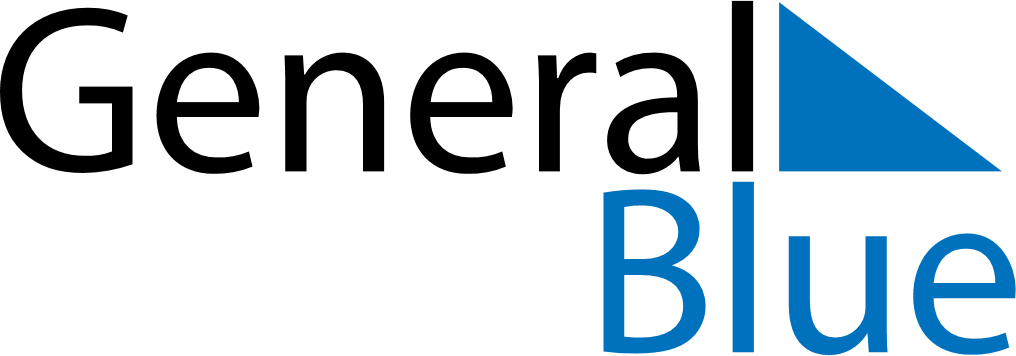 Q4 2026 CalendarCentral African RepublicQ4 2026 CalendarCentral African RepublicQ4 2026 CalendarCentral African RepublicQ4 2026 CalendarCentral African RepublicQ4 2026 CalendarCentral African RepublicQ4 2026 CalendarCentral African RepublicQ4 2026 CalendarCentral African RepublicOctober 2026October 2026October 2026October 2026October 2026October 2026October 2026October 2026October 2026MONTUETUEWEDTHUFRISATSUN123456678910111213131415161718192020212223242526272728293031November 2026November 2026November 2026November 2026November 2026November 2026November 2026November 2026November 2026MONTUETUEWEDTHUFRISATSUN1233456789101011121314151617171819202122232424252627282930December 2026December 2026December 2026December 2026December 2026December 2026December 2026December 2026December 2026MONTUETUEWEDTHUFRISATSUN1123456788910111213141515161718192021222223242526272829293031Nov 1: All Saints’ DayDec 1: Republic DayDec 25: Christmas Day